United StatesUnited StatesUnited StatesUnited StatesApril 2028April 2028April 2028April 2028MondayTuesdayWednesdayThursdayFridaySaturdaySunday12345678910111213141516Easter Sunday17181920212223Tax Day24252627282930Administrative Professionals DayNOTES: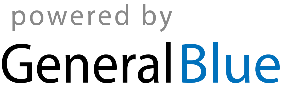 